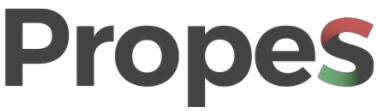 RECIBO SERVIÇO DE TERCEIRO PESSOA FÍSICARECIBO SERVIÇO DE TERCEIRO PESSOA FÍSICARECIBO SERVIÇO DE TERCEIRO PESSOA FÍSICARECIBO SERVIÇO DE TERCEIRO PESSOA FÍSICAN°. do EditalN°. do PedidoN°. do InstrumentoCoordenador(a) do ProjetoVigência do Instrumento: Inicio em    /	/	final em	/	/Vigência do Instrumento: Inicio em    /	/	final em	/	/Vigência do Instrumento: Inicio em    /	/	final em	/	/Vigência do Instrumento: Inicio em    /	/	final em	/	/IDENTIFICAÇÃO E DECLARAÇÃO DO(A) PRESTADOR(A) DE SERVIÇOIDENTIFICAÇÃO E DECLARAÇÃO DO(A) PRESTADOR(A) DE SERVIÇOIDENTIFICAÇÃO E DECLARAÇÃO DO(A) PRESTADOR(A) DE SERVIÇOIDENTIFICAÇÃO E DECLARAÇÃO DO(A) PRESTADOR(A) DE SERVIÇONomeNomeCPFIdentidadeEndereço Residencial (rua, n°, apt, bairro)Endereço Residencial (rua, n°, apt, bairro)CidadeCEPFunção no ProjetoBancoAgênciaConta Corrente /PoupançaDescrição dos Serviços RealizadosDescrição dos Serviços RealizadosDescrição dos Serviços RealizadosDescrição dos Serviços RealizadosValor (R$)Valor por Extenso (R$)Valor por Extenso (R$)Valor por Extenso (R$)Declaro que recebi a importância supra citada, referente à execução dos serviços acima descritos, prestados em caráter eventual e sem vínculo empregatício.Declaro que recebi a importância supra citada, referente à execução dos serviços acima descritos, prestados em caráter eventual e sem vínculo empregatício.Declaro que recebi a importância supra citada, referente à execução dos serviços acima descritos, prestados em caráter eventual e sem vínculo empregatício.Declaro que recebi a importância supra citada, referente à execução dos serviços acima descritos, prestados em caráter eventual e sem vínculo empregatício.DataDataAssinatura do(a) Prestador(a) de ServiçoAssinatura do(a) Prestador(a) de ServiçoCOORDENADOR(A) DO PROJETOCOORDENADOR(A) DO PROJETODataAssinatura e Carimbo do(a) Coordenador(a) do Projeto